Curriculum Overview for Religion, Philosophy and EthicsYear 11 Half Term 1: Islam - beliefsSubstantive Knowledge:The history of IslamThe division of Sunni and Shi’a IslamThe nature of AllahTawhidAngelsAl-QadrAkhirahRisalahSources of AuthorityDisciplinary Knowledge:Comprehension Listening Team work Leadership Debate Self-evaluation Critical thinking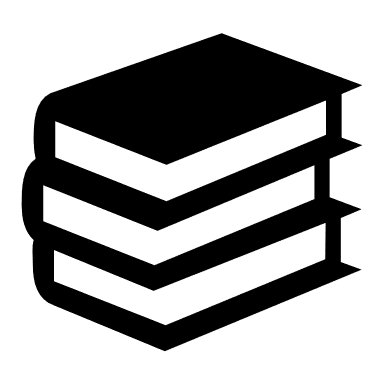 Teachers lead by example. Teachers read from the board but will also encourage pupils to read aloud to the classHalf Term 1: Islam - beliefsSubstantive Knowledge:The history of IslamThe division of Sunni and Shi’a IslamThe nature of AllahTawhidAngelsAl-QadrAkhirahRisalahSources of AuthorityDisciplinary Knowledge:Comprehension Listening Team work Leadership Debate Self-evaluation Critical thinking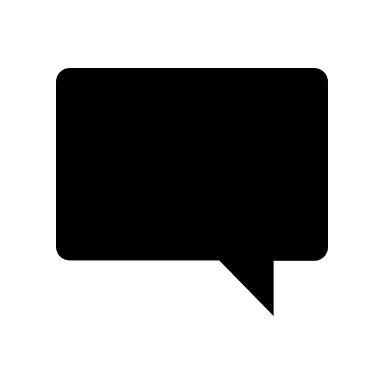 Shirk, 99 names of Allah, Jibril, Ibrahim, Shahada, Transcendence, The Merciful, Al-Qadr, Free will, Omniscience, Tawhid, Muhammad, Prophet, Predestination, Omnipotence, Jannah, Jahannam, Six articles of Faith, Usul ad-Din, Shia, Sunni, Division, Adalat, Akhirah, Beneficence, Day of Judgement, Caliph, Radishun, Imam, The Twelvers. Imamate, Mecca, Ka’ba, The Night of Power, Qur’anHalf Term 1: Islam - beliefsSubstantive Knowledge:The history of IslamThe division of Sunni and Shi’a IslamThe nature of AllahTawhidAngelsAl-QadrAkhirahRisalahSources of AuthorityDisciplinary Knowledge:Comprehension Listening Team work Leadership Debate Self-evaluation Critical thinking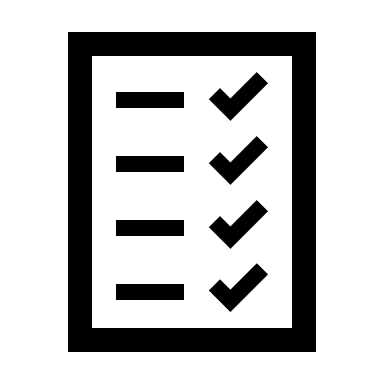 Assessment at the end of the unit made up of short answer and long answer questions.Half Term 1: Islam - beliefsSubstantive Knowledge:The history of IslamThe division of Sunni and Shi’a IslamThe nature of AllahTawhidAngelsAl-QadrAkhirahRisalahSources of AuthorityDisciplinary Knowledge:Comprehension Listening Team work Leadership Debate Self-evaluation Critical thinking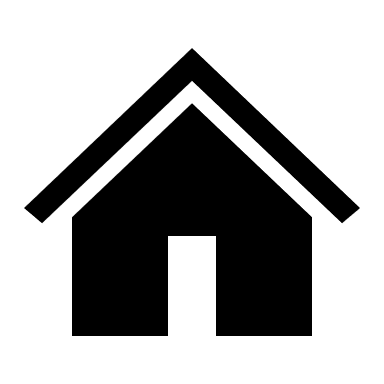 Homework booklet with tasks every weekHalf Term 2:  Islam - PracticesSubstantive Knowledge:Muslim beliefs about God and how they express themDaily worship: SalahWorship during Ramadan: Sawm and ZakahWorship during Ramadan: HajjSpecial festivals: Id-ul-fitr and Id-ul-AdhaSpecial festivals: AshuraDisciplinary Knowledge:Comprehension Listening Team work Leadership Debate Self-evaluation Critical thinkingTeachers lead by example. Teachers read from the board but will also encourage pupils to read aloud to the classHalf Term 2:  Islam - PracticesSubstantive Knowledge:Muslim beliefs about God and how they express themDaily worship: SalahWorship during Ramadan: Sawm and ZakahWorship during Ramadan: HajjSpecial festivals: Id-ul-fitr and Id-ul-AdhaSpecial festivals: AshuraDisciplinary Knowledge:Comprehension Listening Team work Leadership Debate Self-evaluation Critical thinkingShirk, 99 names of Allah, Jibril, Ibrahim, Shahada, Transcendence, The Merciful, Al-Qadr, Free will, Omniscience, Tawhid, Muhammad, Prophet, Predestination, Omnipotence, Jannah, Jahannam, Six articles of Faith, Usul ad-Din, Shia, Sunni, Division, Adalat, Akhirah, Beneficence, Day of Judgement, Caliph, Radishun, Imam, The Twelvers. Imamate, Mecca, Ka’ba, The Night of Power, Qur’an, Ramada, Salah, Zakah, Sawm, Hajj, Pilgrimage, Id-ul-fitr, Id-ul-AdhaHalf Term 2:  Islam - PracticesSubstantive Knowledge:Muslim beliefs about God and how they express themDaily worship: SalahWorship during Ramadan: Sawm and ZakahWorship during Ramadan: HajjSpecial festivals: Id-ul-fitr and Id-ul-AdhaSpecial festivals: AshuraDisciplinary Knowledge:Comprehension Listening Team work Leadership Debate Self-evaluation Critical thinkingAssessment at the end of the unit made up of short answer and long answer questions.Half Term 2:  Islam - PracticesSubstantive Knowledge:Muslim beliefs about God and how they express themDaily worship: SalahWorship during Ramadan: Sawm and ZakahWorship during Ramadan: HajjSpecial festivals: Id-ul-fitr and Id-ul-AdhaSpecial festivals: AshuraDisciplinary Knowledge:Comprehension Listening Team work Leadership Debate Self-evaluation Critical thinkingHomework booklet with tasks every week